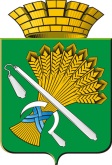 ГЛАВА КАМЫШЛОВСКОГО ГОРОДСКОГО ОКРУГА            Р А С П О Р Я Ж  Е Н И ЕОт 05.12.2012 года  № 286-р                                                    г. КамышловОб утверждении Административного регламента Отдела образования администрации Камышловского городского округа по предоставлению муниципальной услуги «Зачисление в общеобразовательное учреждение»(новая редакция)На основании распоряжения Правительства Российской Федерации от 17 декабря 2009 г. № 1993-р «Об утверждении сводного перечня первоочередных государственных и муниципальных услуг, предоставляемых в электронном виде», распоряжения главы Камышловского городского округа от 19.05.2010 г. № 89-Р «О мерах по реализации распоряжения Правительства Свердловской области от 25.03.2010 г. № 254-РП», в связи с введением автоматизированной информационной системы «Е-услуги.Образование»,Постановляю:Распоряжение  главы Камышловского городского округа от  24 декабря 2010 г. № 237-р  «Об утверждении Административного регламента Отдела образования администрации Камышловского городского округа по предоставлению муниципальной услуги «Зачисление в общеобразовательное учреждение» считать утратившим силу. Утвердить Административный регламент Отдела образования администрации Камышловского городского округа  по предоставлению муниципальной услуги «Зачисление в общеобразовательное учреждение»   (новая редакция) (прилагается). Контроль за выполнением настоящего распоряжения возложить на заместителя главы администрации Камышловского городского округа по социальным вопросам  Половникова А.В.Данное распоряжение опубликовать на официальном сайте администрации Камышловского городского округа. И.О. главы администрации  Камышловского городского округа                        М.М. Пушкарев